IdentificationForm (elements of art and design principles)Art-making process (materials and techniques)Content (subject/iconography)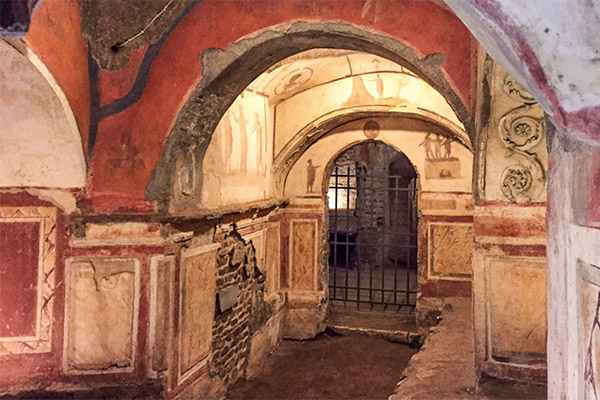 Original context/audienceIntended function/purposeArtistic innovation/convention                                                                                            Thematic or cross-cultural connections